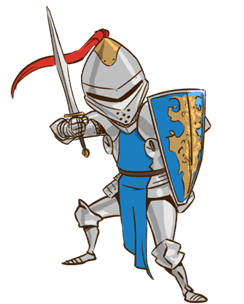                                                        Drodzy Miłośnicy historii        Za nami pierwsze zadanie w „Potyczkach historycznych”. Wpłynęły tylko cztery prace. Liczymy jednak, że do następnego zadania przystąpi więcej uczniów, ponieważ warto rozwijać swoje umiejętności. Komiksy, które otrzymałyśmy były bardzo ciekawe. Zostały kolegialnie ocenione zgodnie z podanymi kryteriami. Doceniłyśmy nie tylko walory artystyczne, ale też wkład i zaangażowanie uczestników Potyczek. Dlatego za wykonanie zadań otrzymują oni oceny dodatkowe z historii.Zadanie I - wynikiNatalia Pyciarz        klasa 4e – 20 pktEmilia   Czapska       klasa 4d - 19 pktDawid Ząbkiewicz   klasa 4c – 17pktLena Sylwesiuk        klasa 4e – 16 pktGratulujemy uczestnikom!                                                                                                                                                      Janina Jezierska